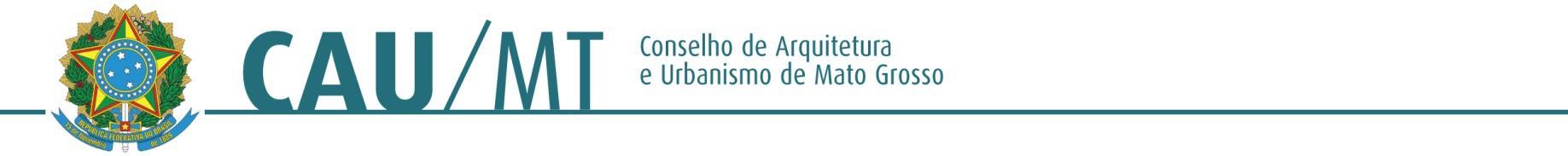 Comissão de Planejamento, Administração e Finanças do CAU/MT – 2016PROCESSO: 2016.05.001-FININTERESSADO: Plenária do CAU/MTASSUNTO: Processo referente à Prestação de Contas de Março de 2016DELIBERAÇÃO Nº 44/2016 – CAF-CAU/MTA Comissão de Planejamento, Administração e Finanças do CAU/MT– (CAF-CAU/MT), reunido ordinariamente em Cuiabá-MT na sede do CAU/MT, no uso das competências que lhe conferem o Art. 42 do Regimento Interno do CAU/MT, manifesta-se sobre assuntos de sua competência mediante ato administrativo da espécie deliberação da Comissão de Planejamento, Administração e Finanças.Deliberou:Em análise ao processo de prestação de contas do mês de Março de 2016, a Comissão constatou que as despesas realizadas estão compatíveis com o planejamento orçamentário deste Conselho, que foi deliberado pela CAF.Observou-se que houve pequeno aumento de despesas de telefone móvel e que será equilibrado pelo Setor Administrativo.Nestes termos e estando os lançamentos de acordo com o plano de contas e os empenhos previstos, a Comissão é favorável à aprovação do referido processo.Cuiabá - MT, 26 de julho de 2016.ALTAIR MEDERIOS              _________________________________________________Coordenador da CAF – CAU/MTJOSÉ DA COSTA MARQUES    _______________________________________________Conselheiro TitularLOURDES REGINA REAMI   ________________________________________________Conselheira SuplenteELIANE DE CAMPOS GOMES  _______________________________________________Conselheira Titular